Zveme Vás na III. ročník turnaje smíšených dvojic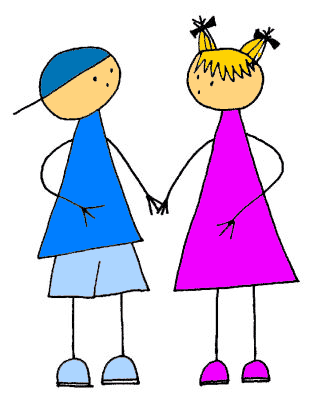 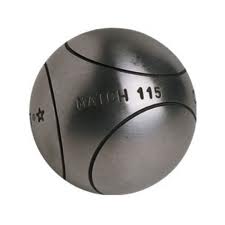 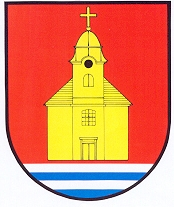 Lhotský míčový sedmiboj 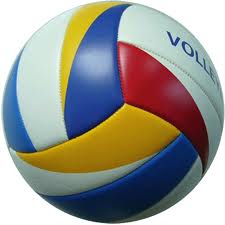 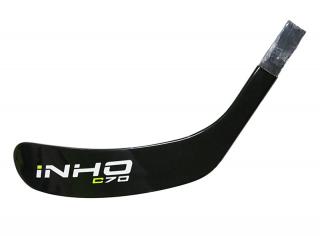 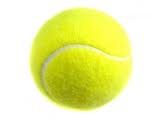 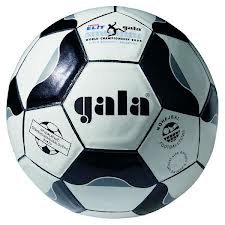 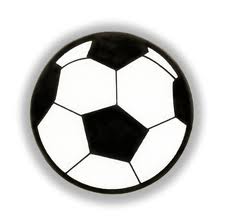 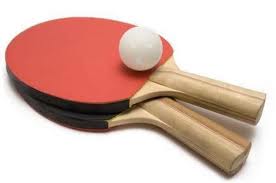 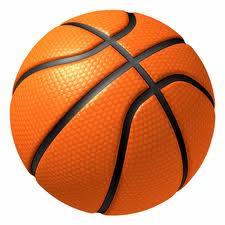 STAROPRAMEN sedmiboj v netradičních disciplínách (hod sudem apod.)Hrajeme o soudek píva, slunečníček, trička, poháry a další zajímavé ceny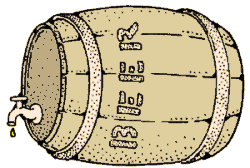 Kde:				Areál SK Kostelní LhotaKdy:				Sobota 3. srpna 2013    od 9:00Přihlášky: 			do pátku 2. srpna 2013   v Hospůdce Na hřišti nebo emailem na ou@kostelni-lhota.czRozlosování do skupin proběhne v pátek 2. srpna na hřišti v 20:00 hod. Startovné 100 Kč / tým bude hrazeno v den akce.